PHOTOS FROMJuanita Lowe2019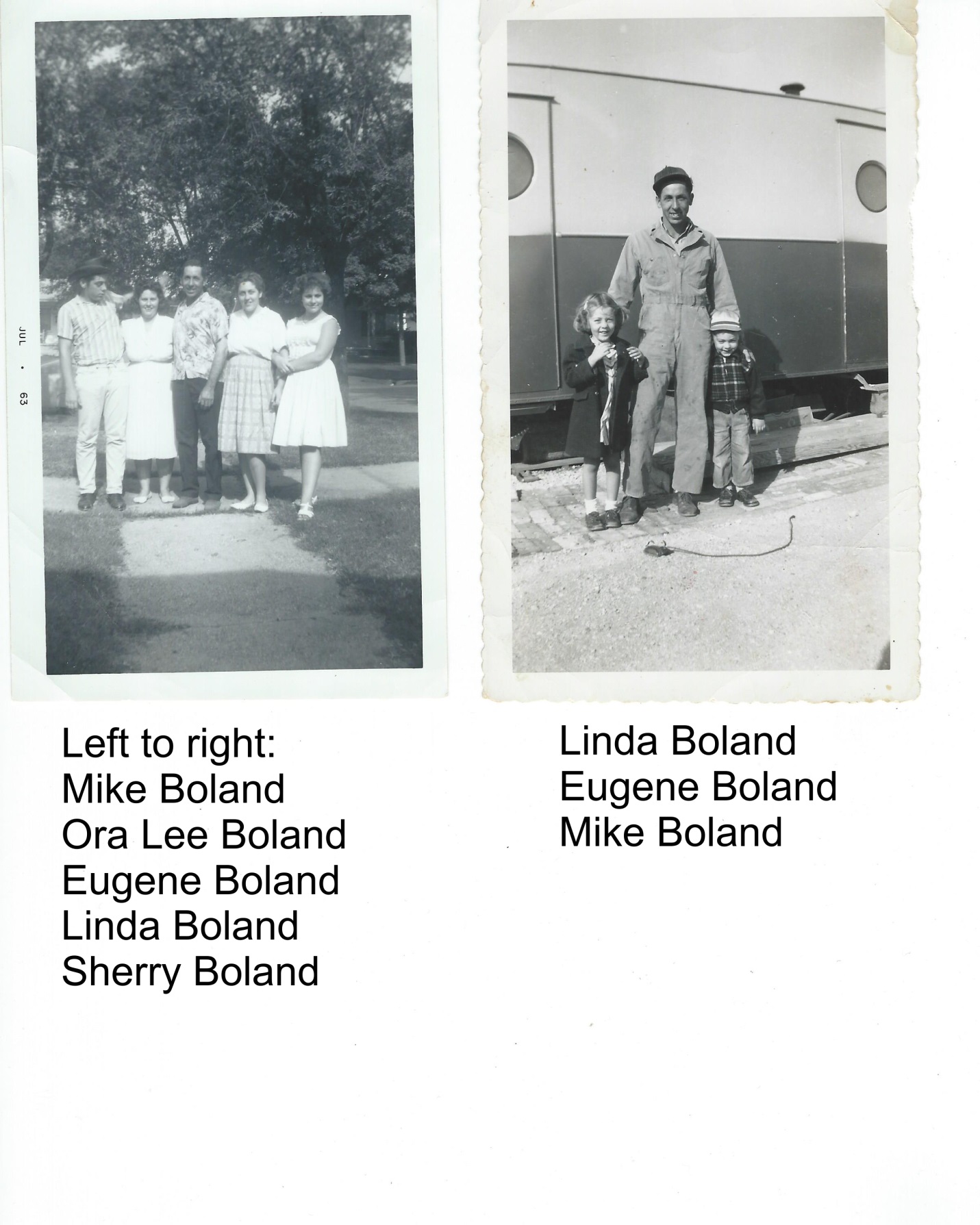 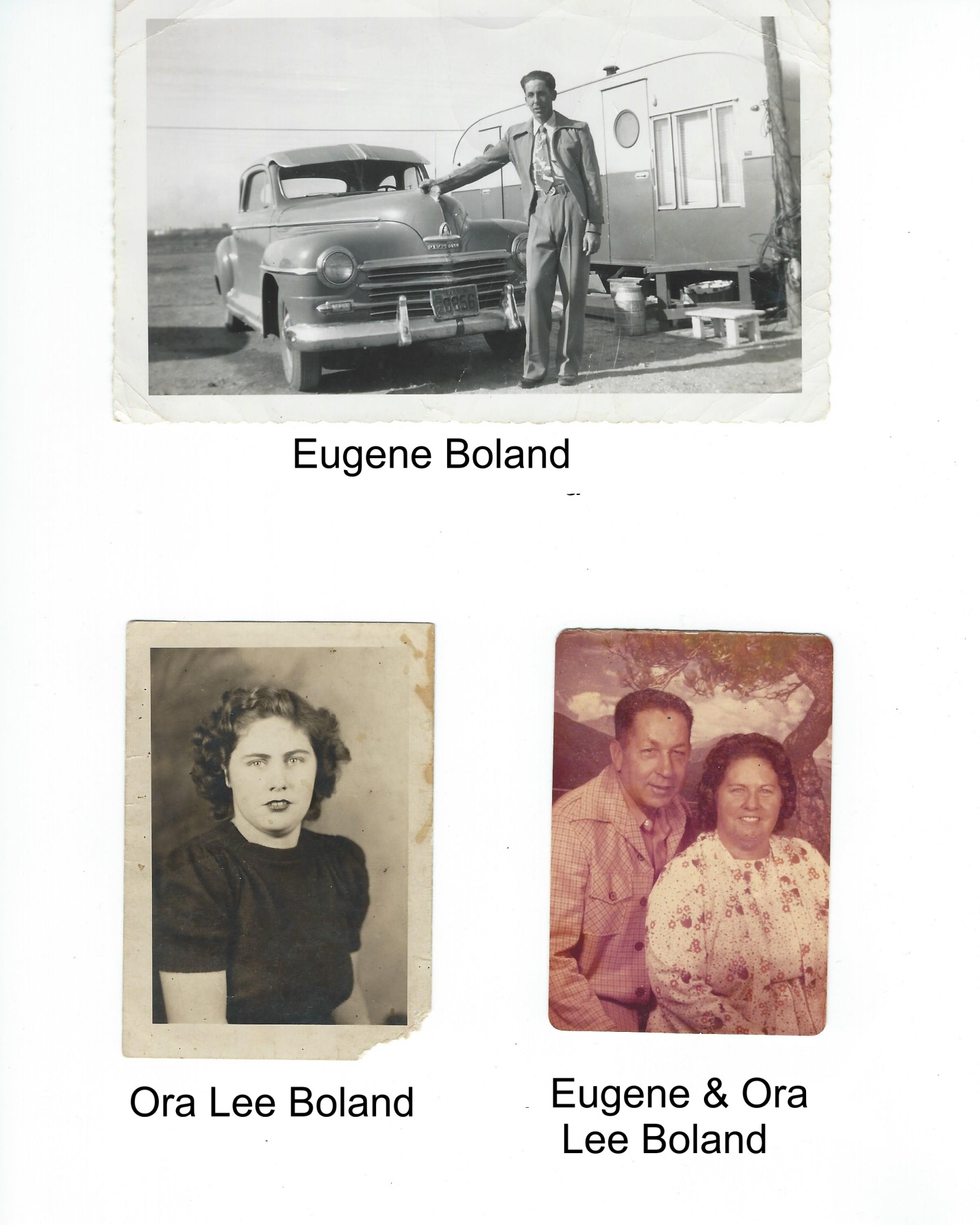 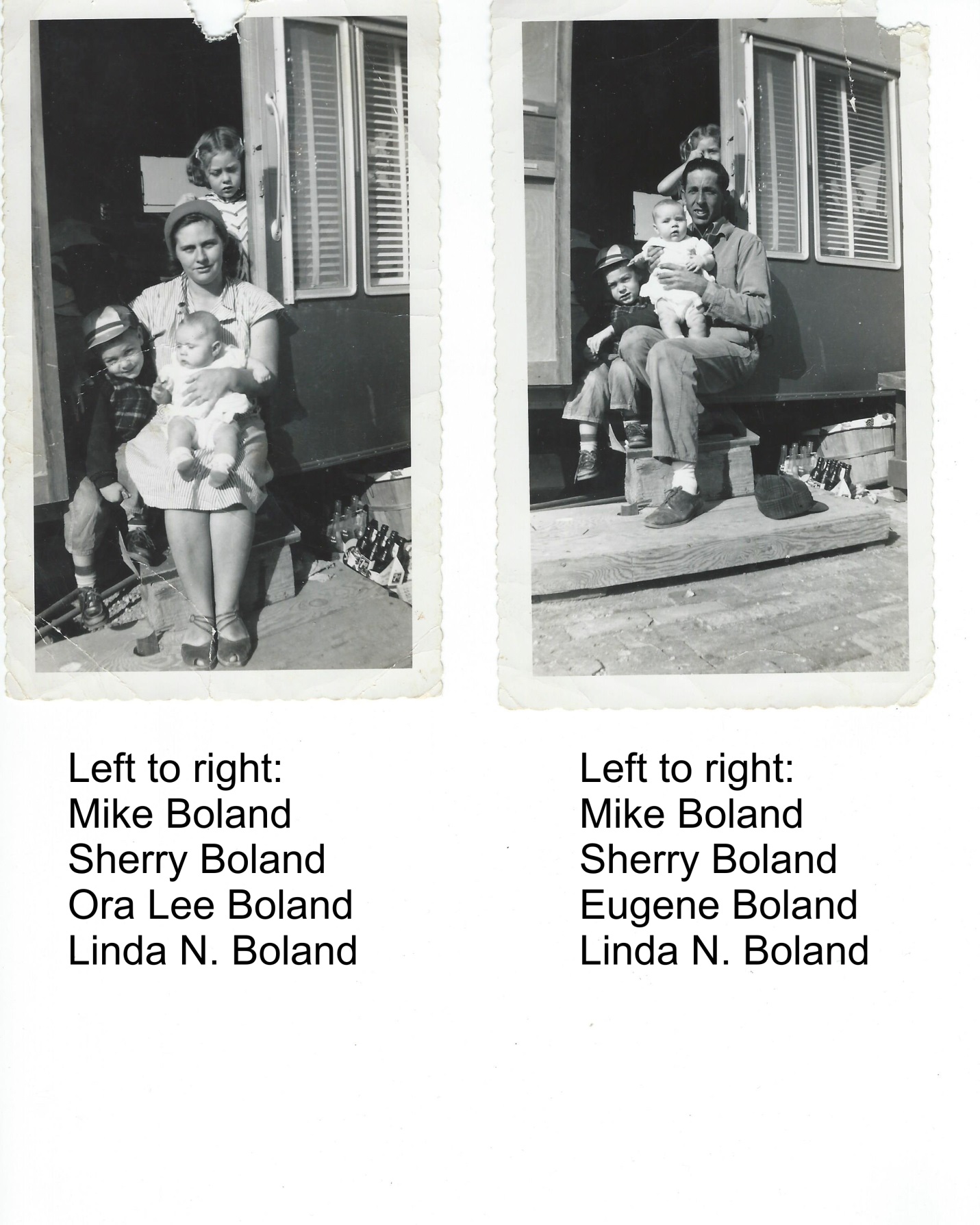 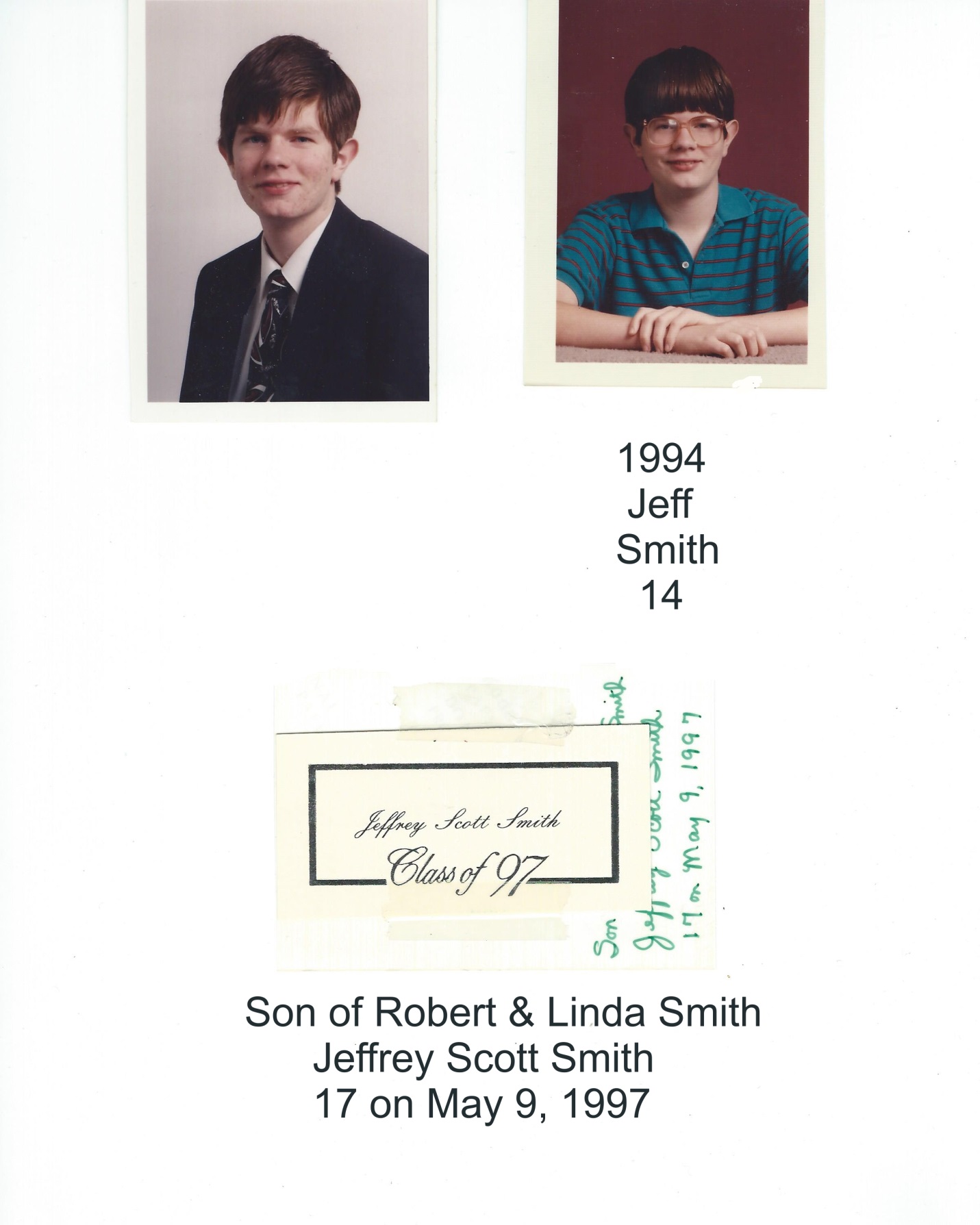 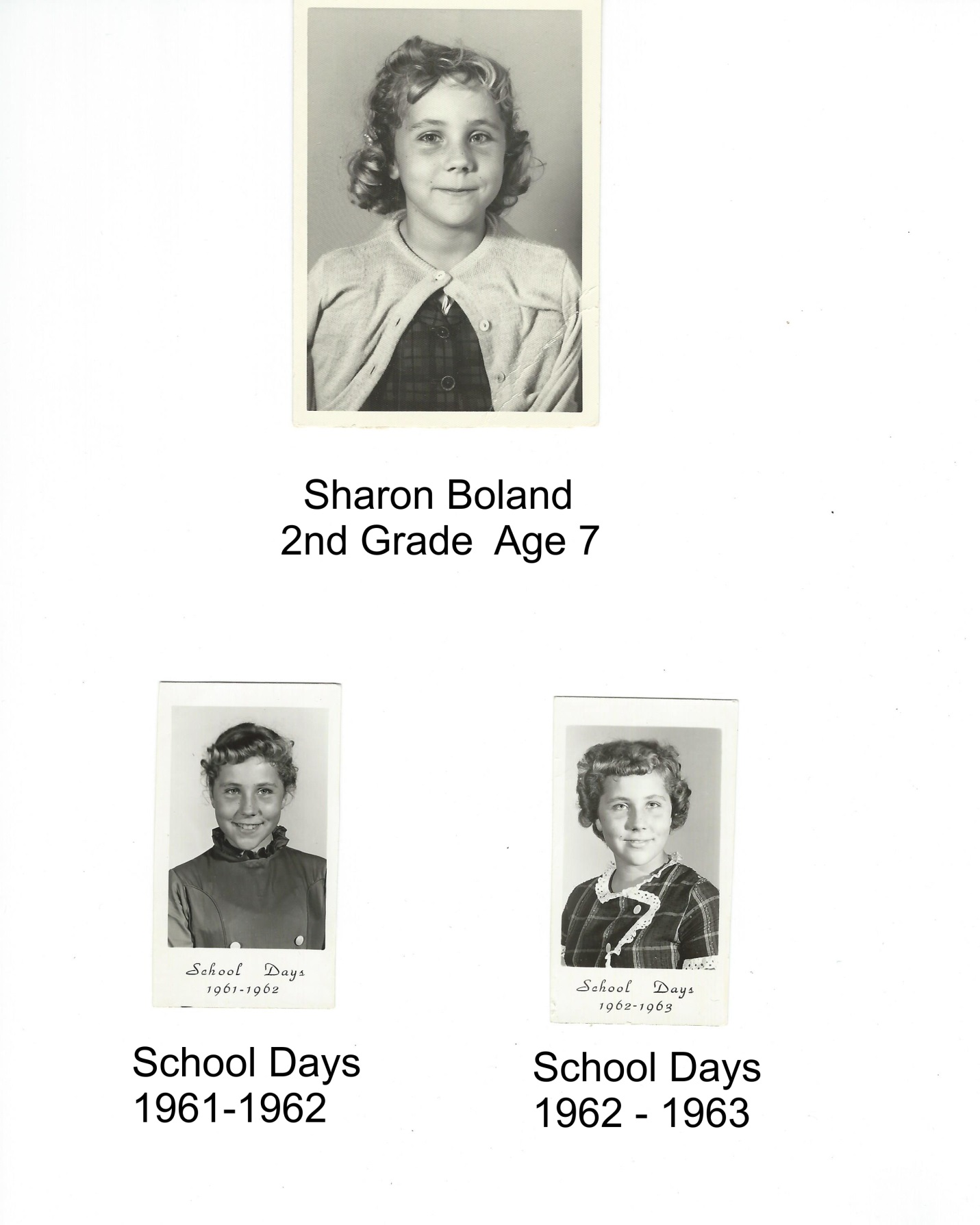 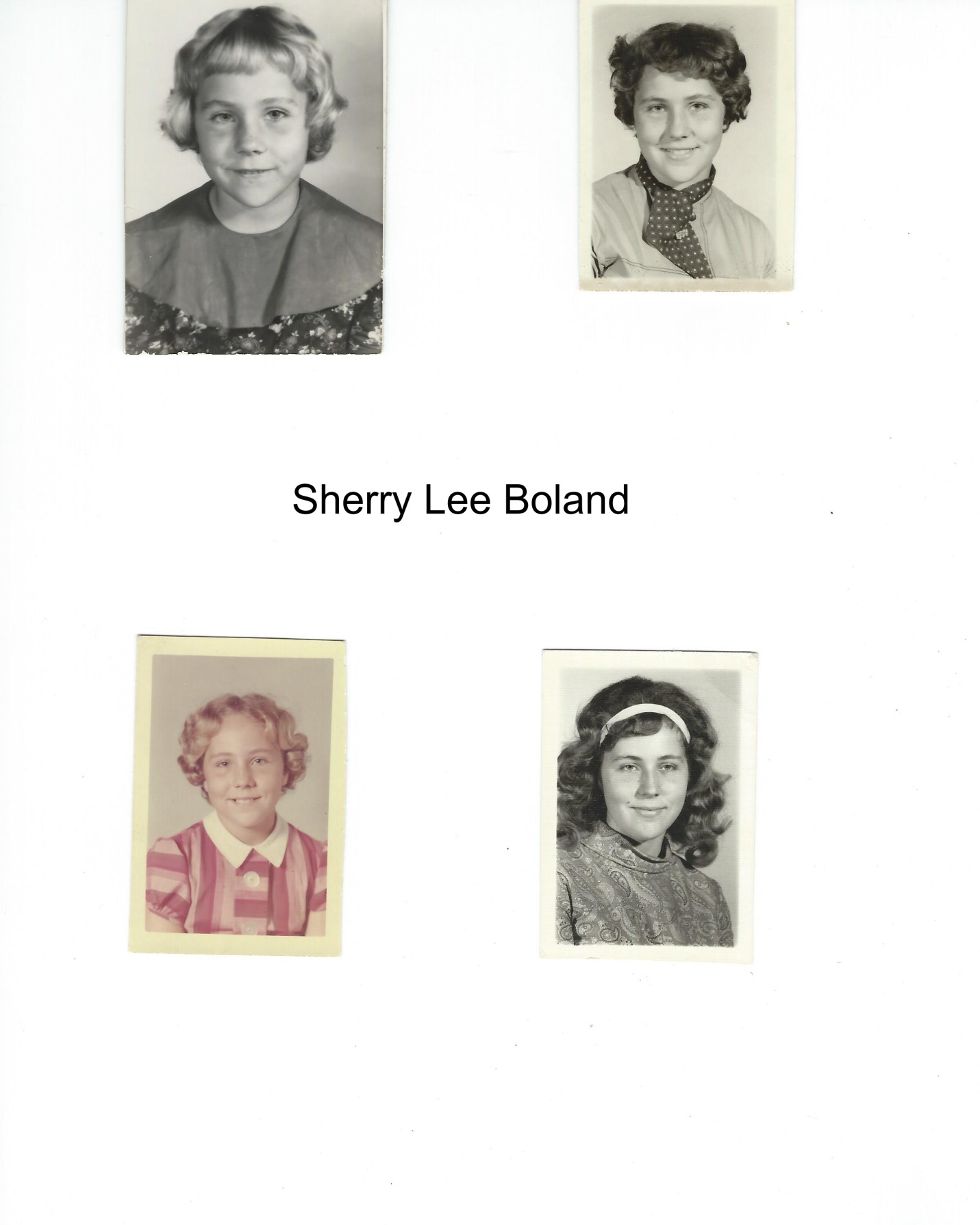 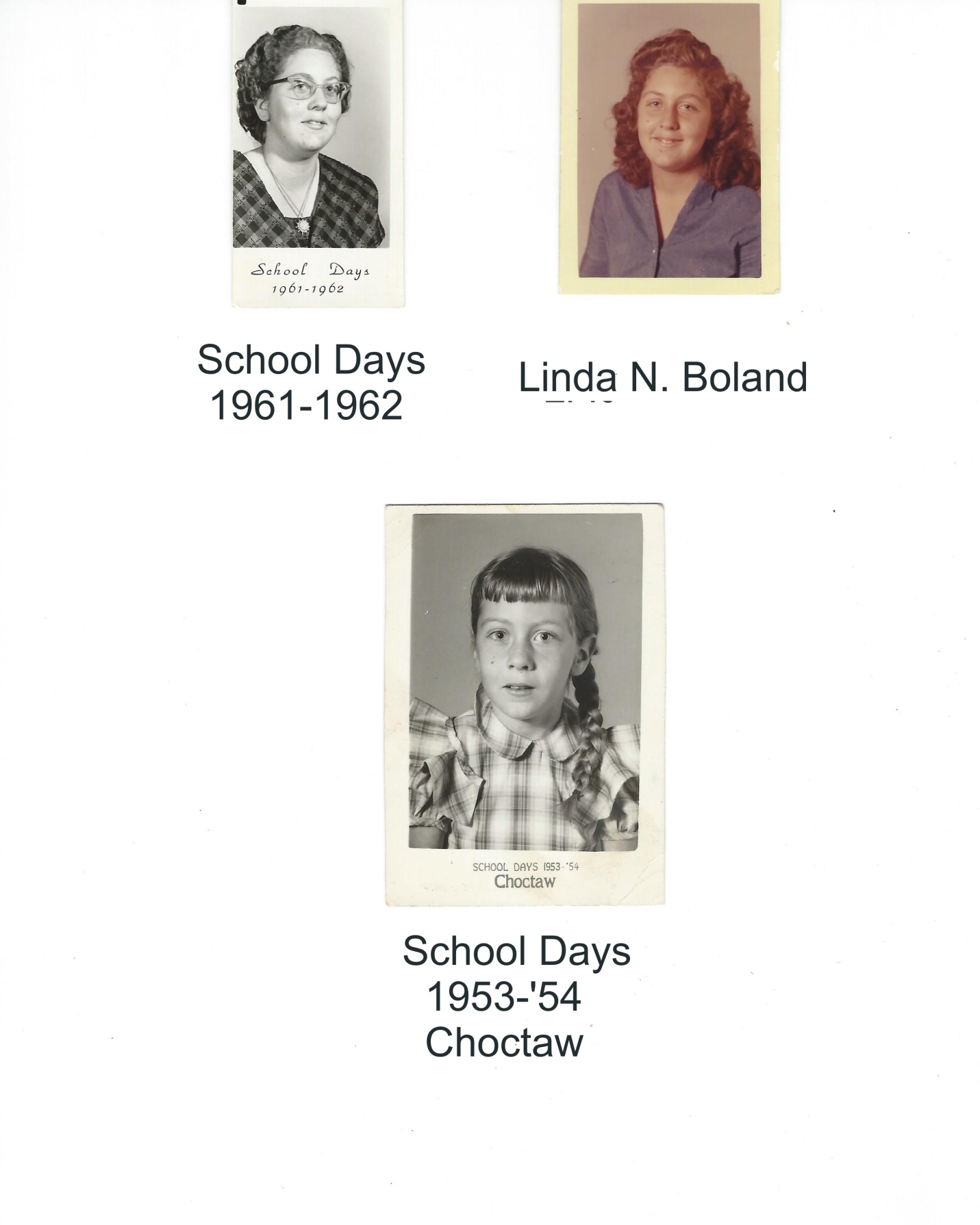 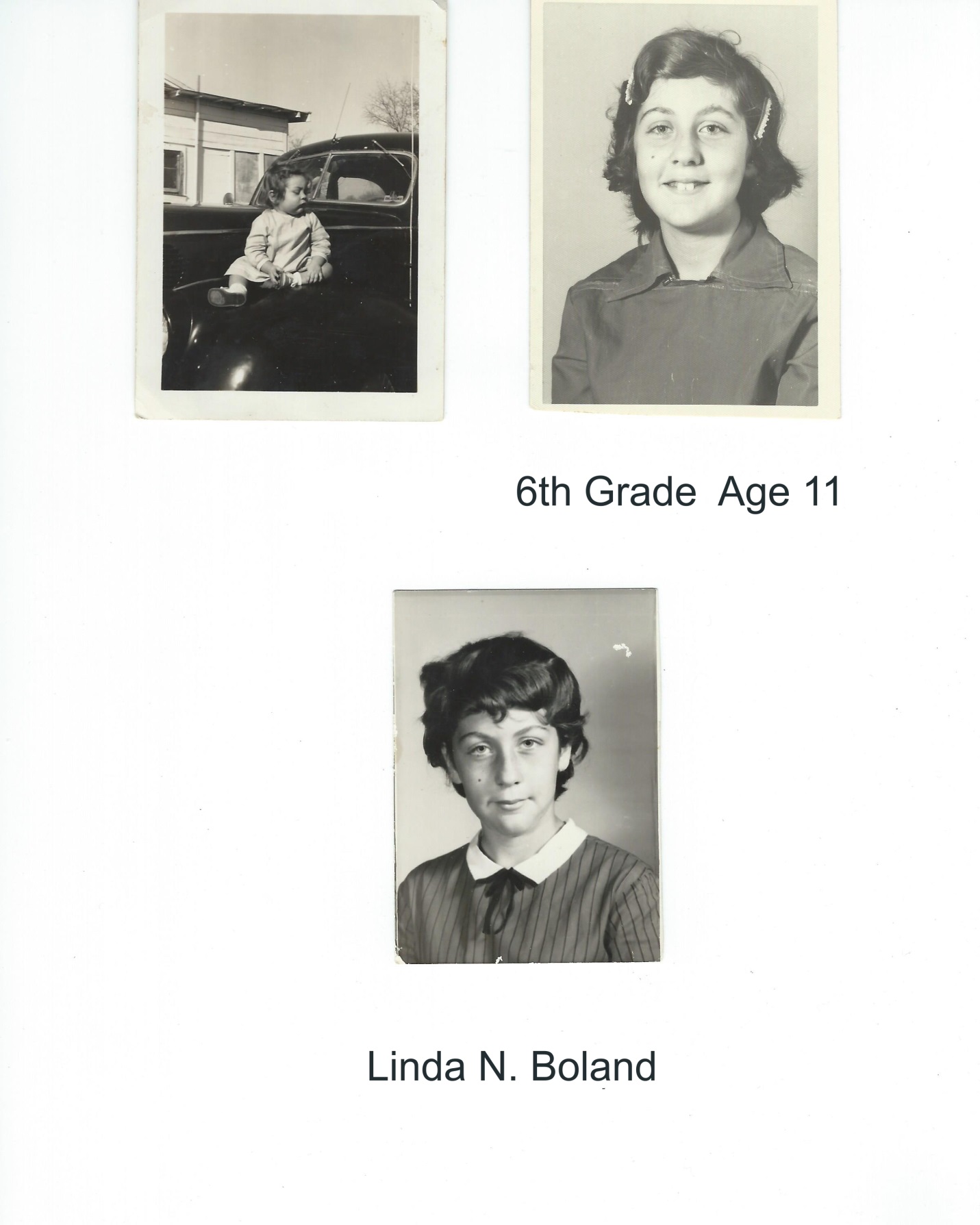 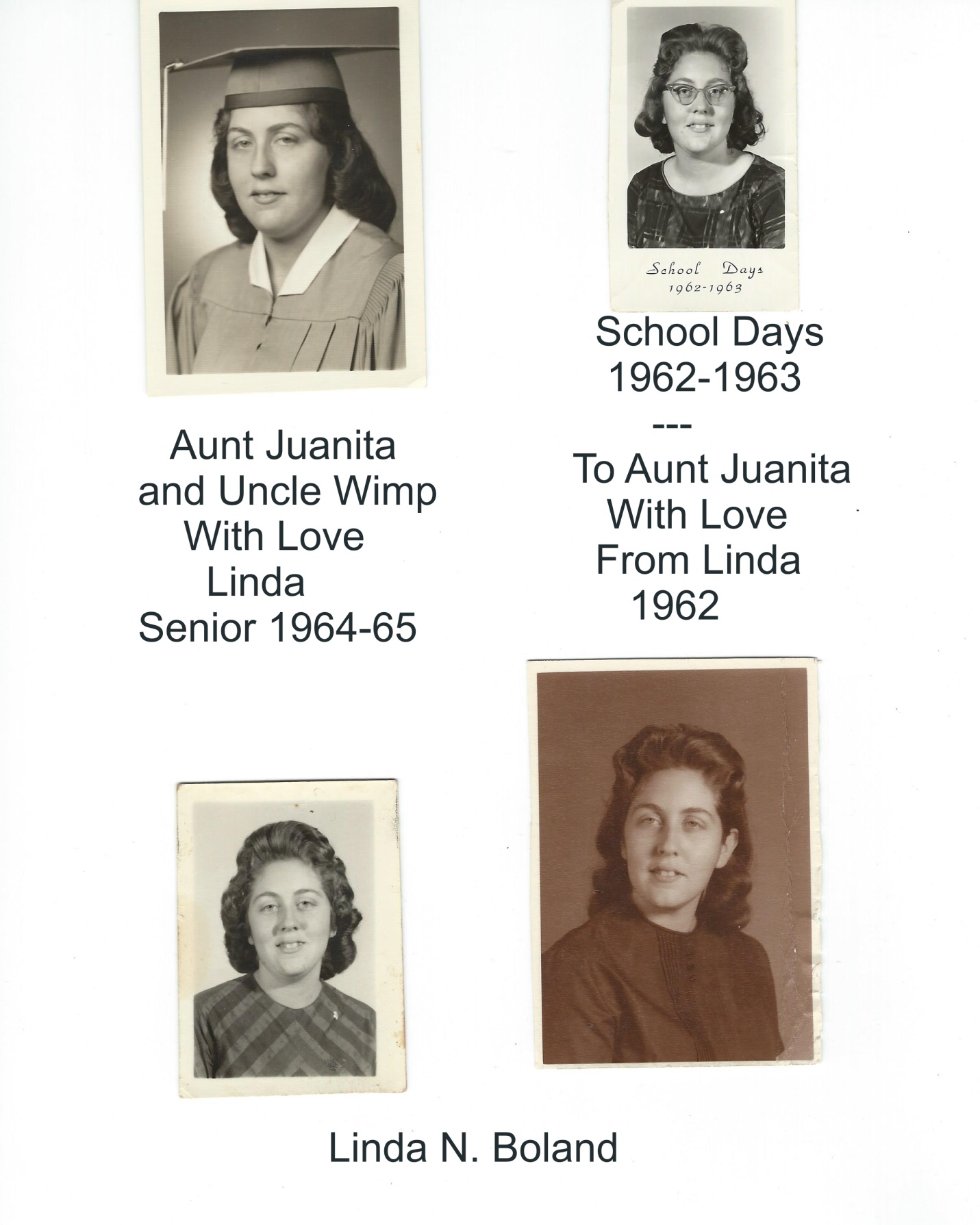 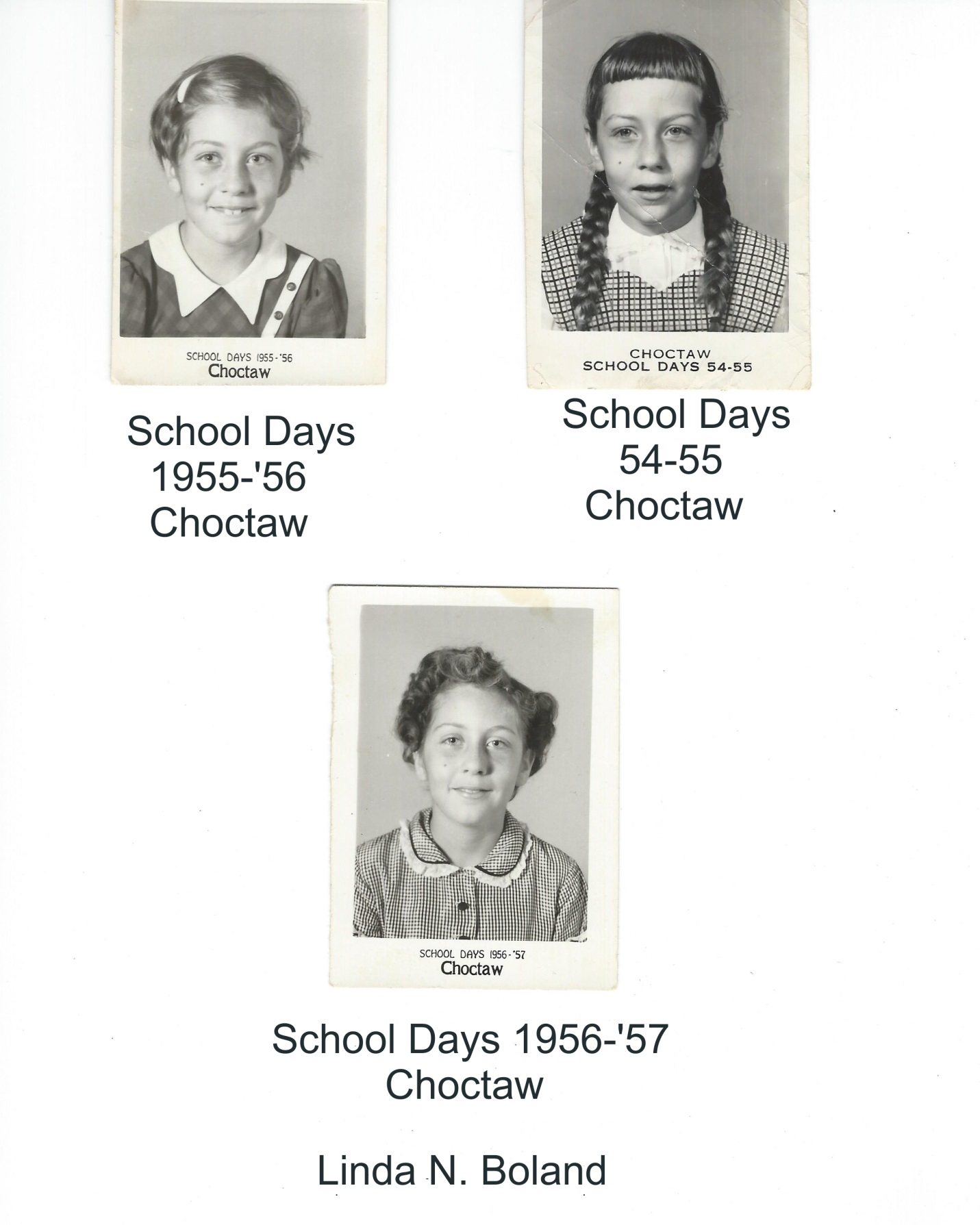 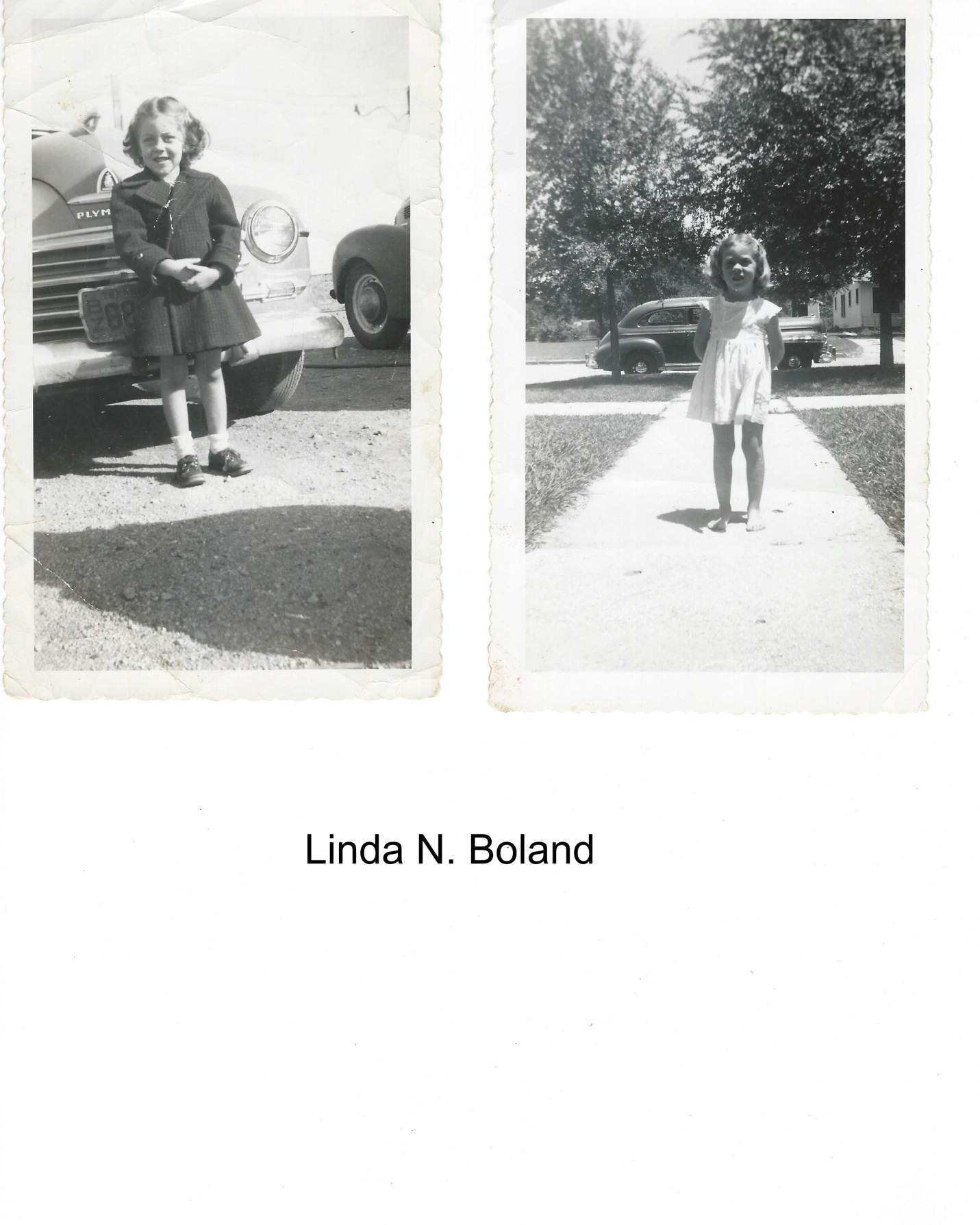 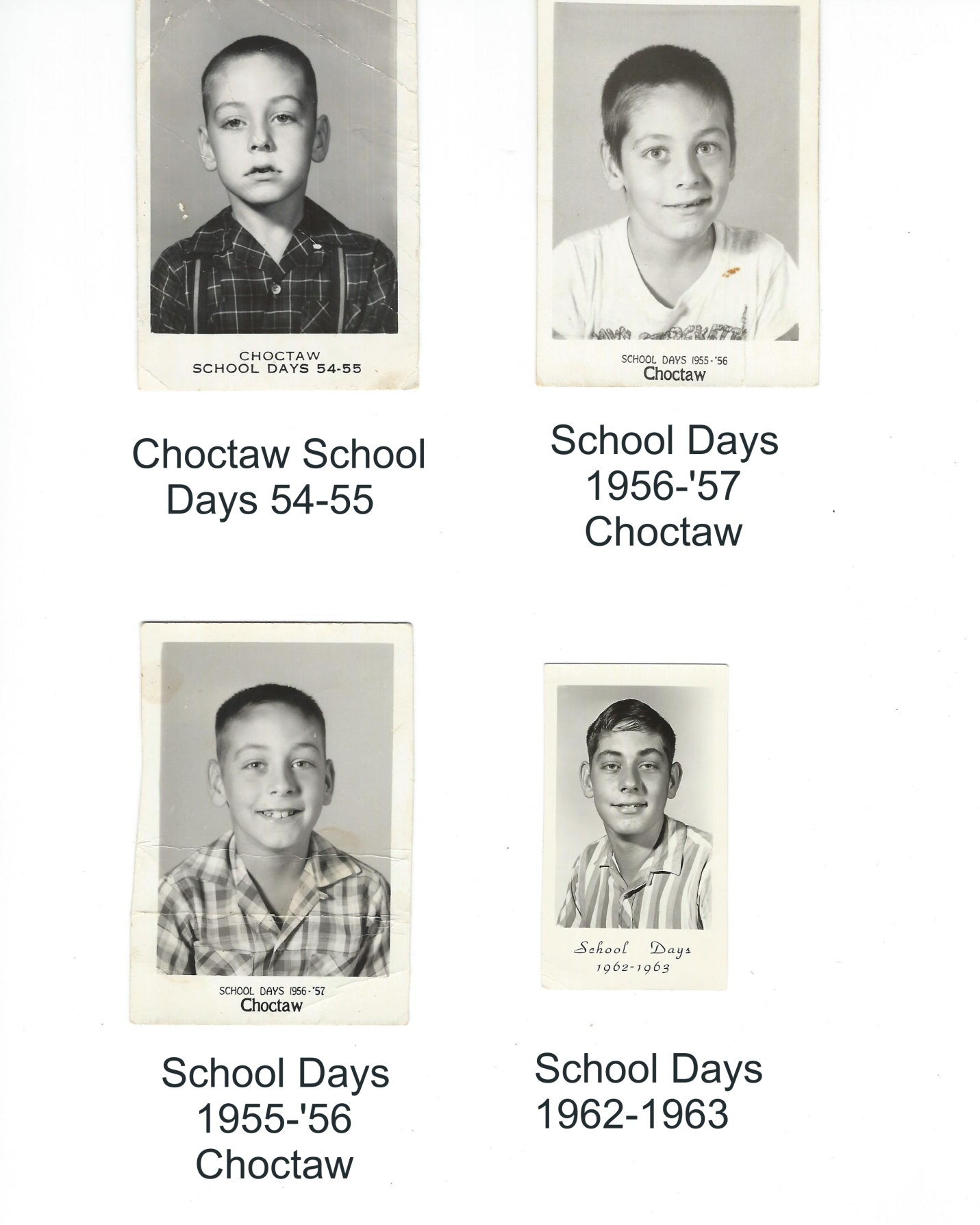 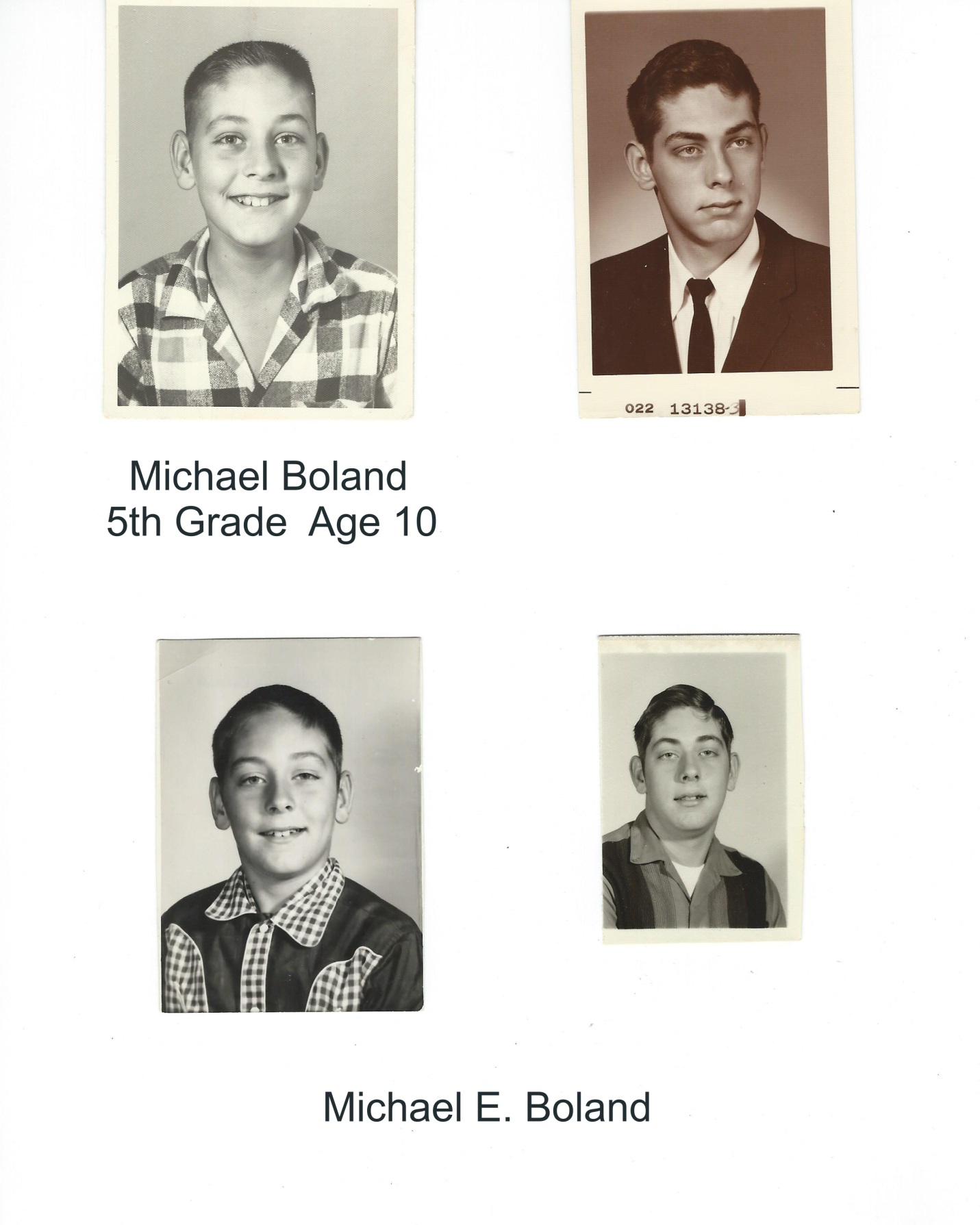 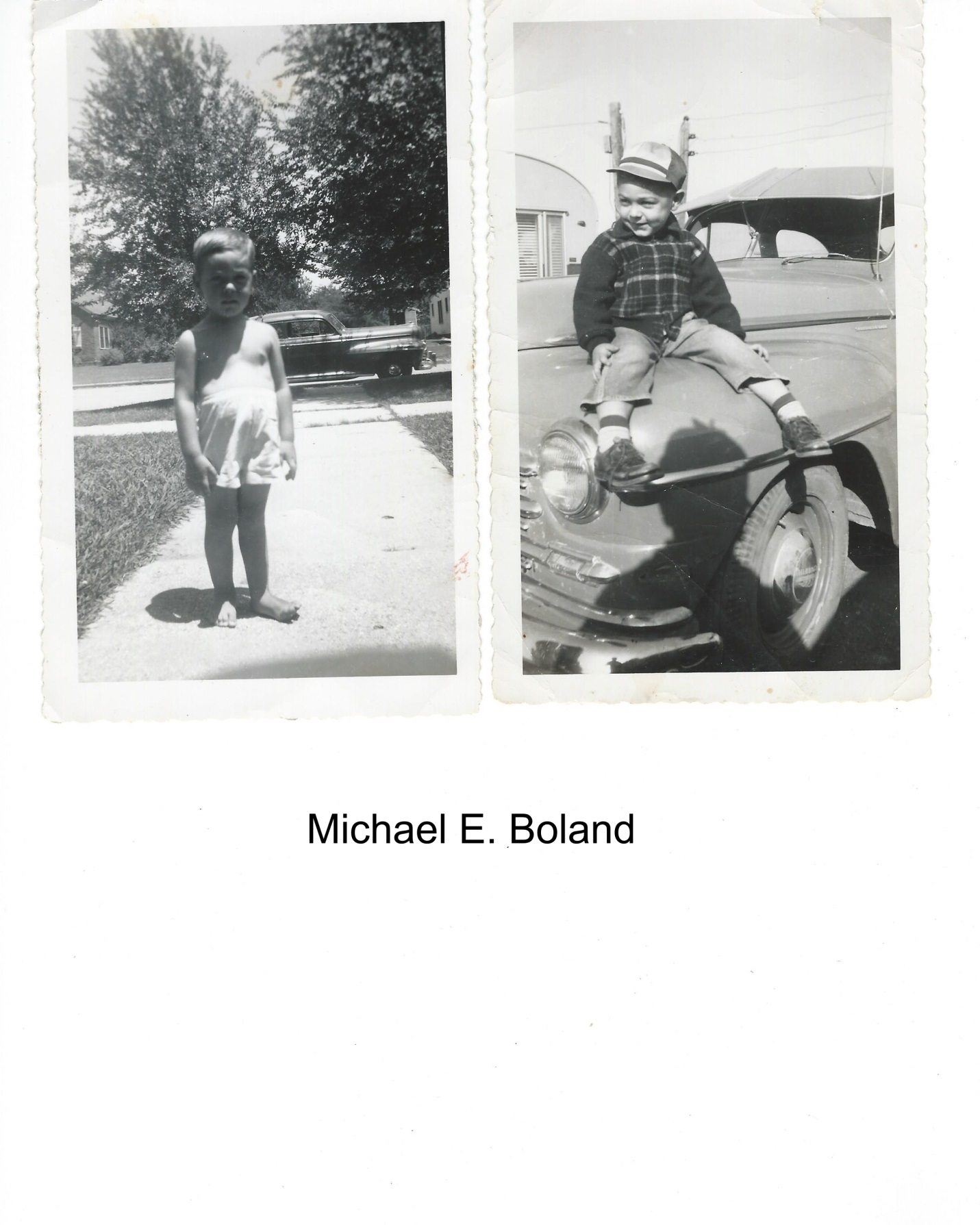 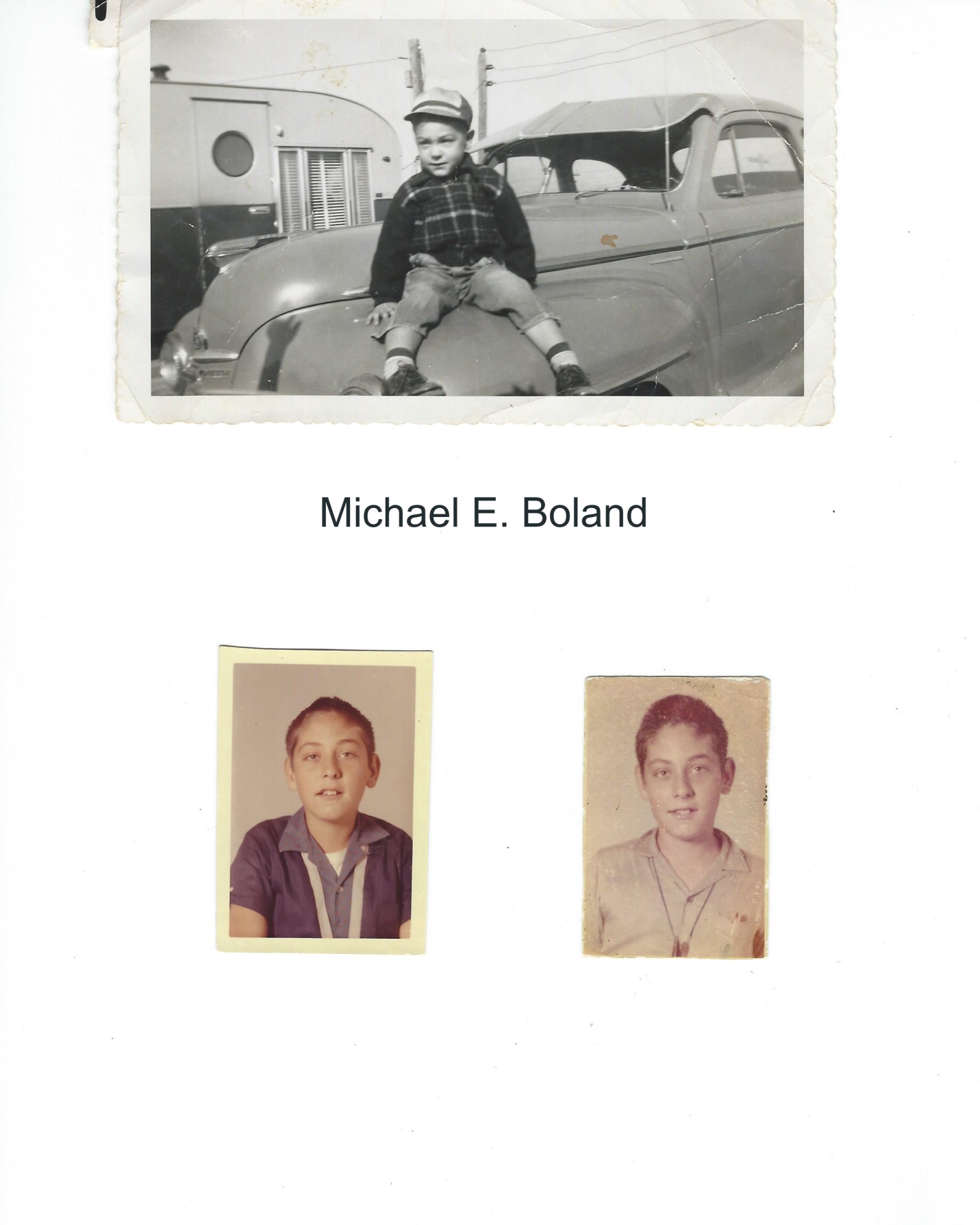 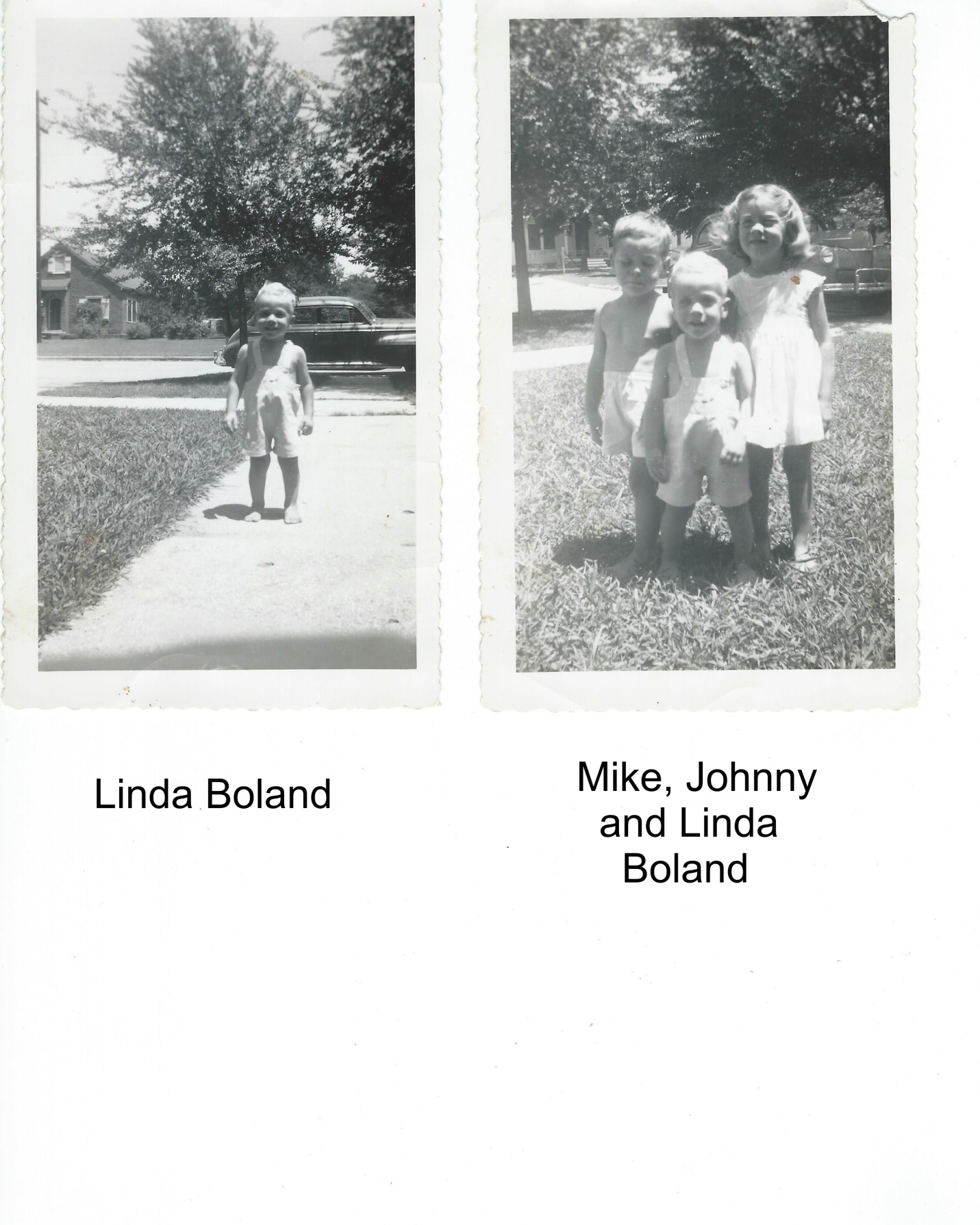 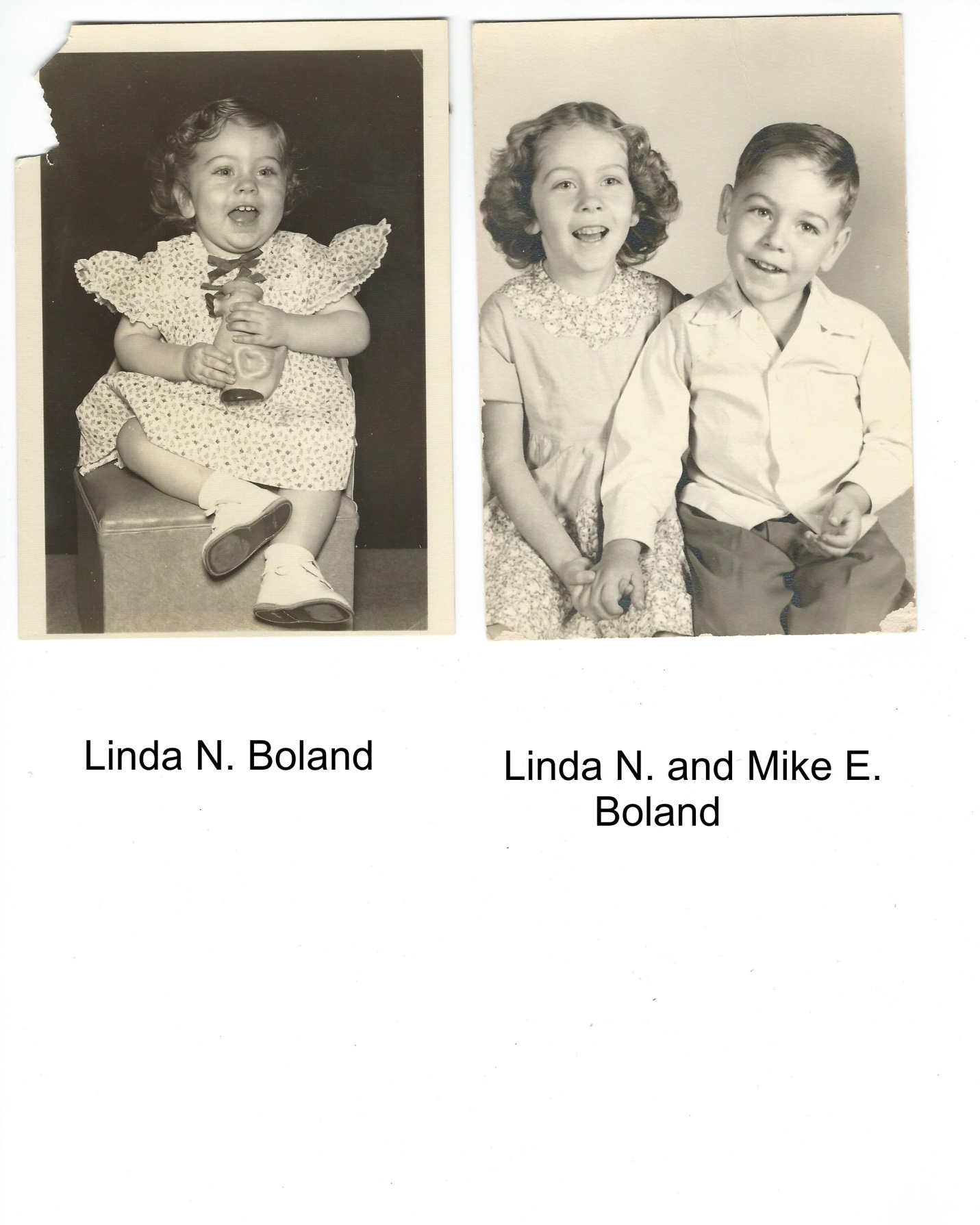 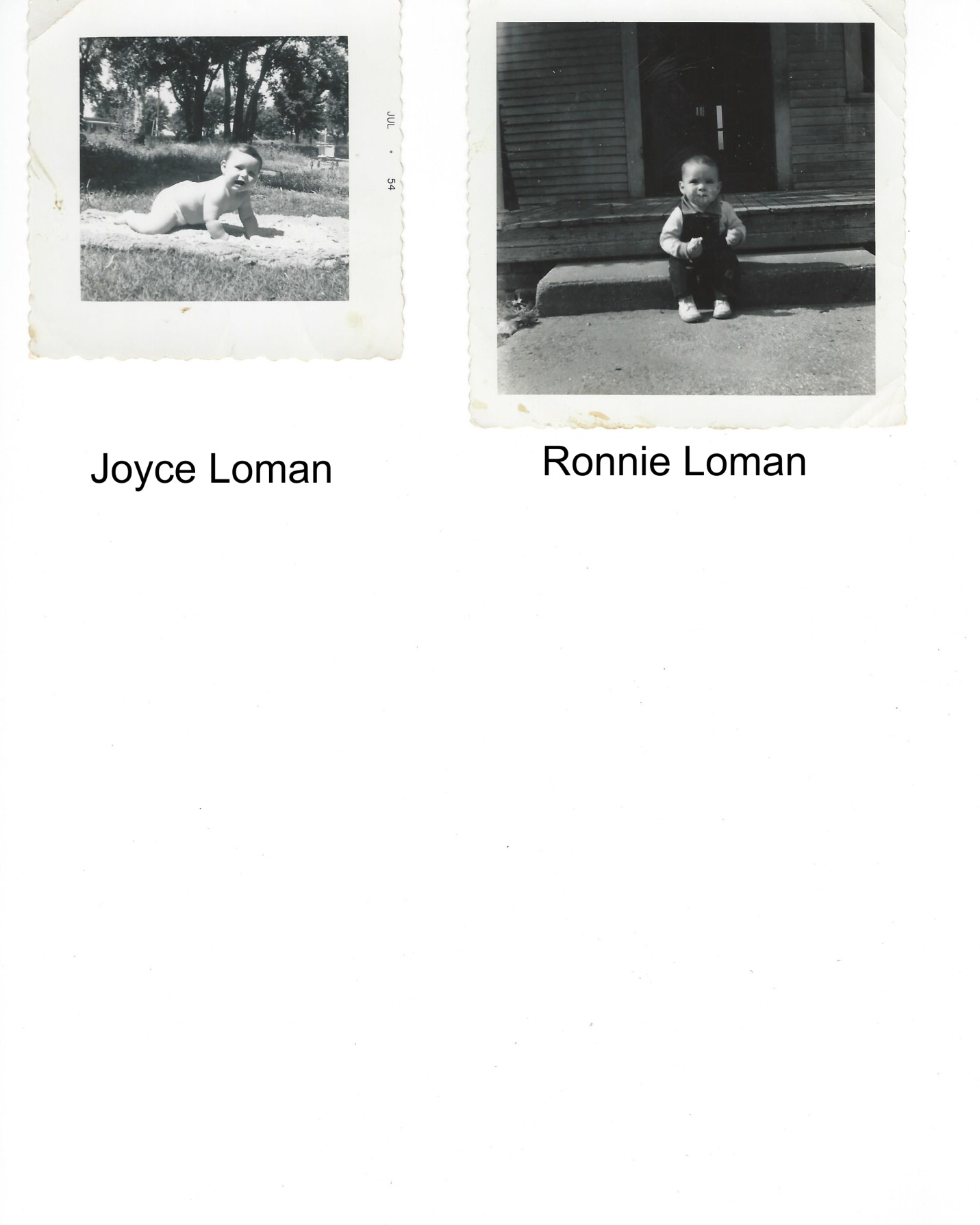 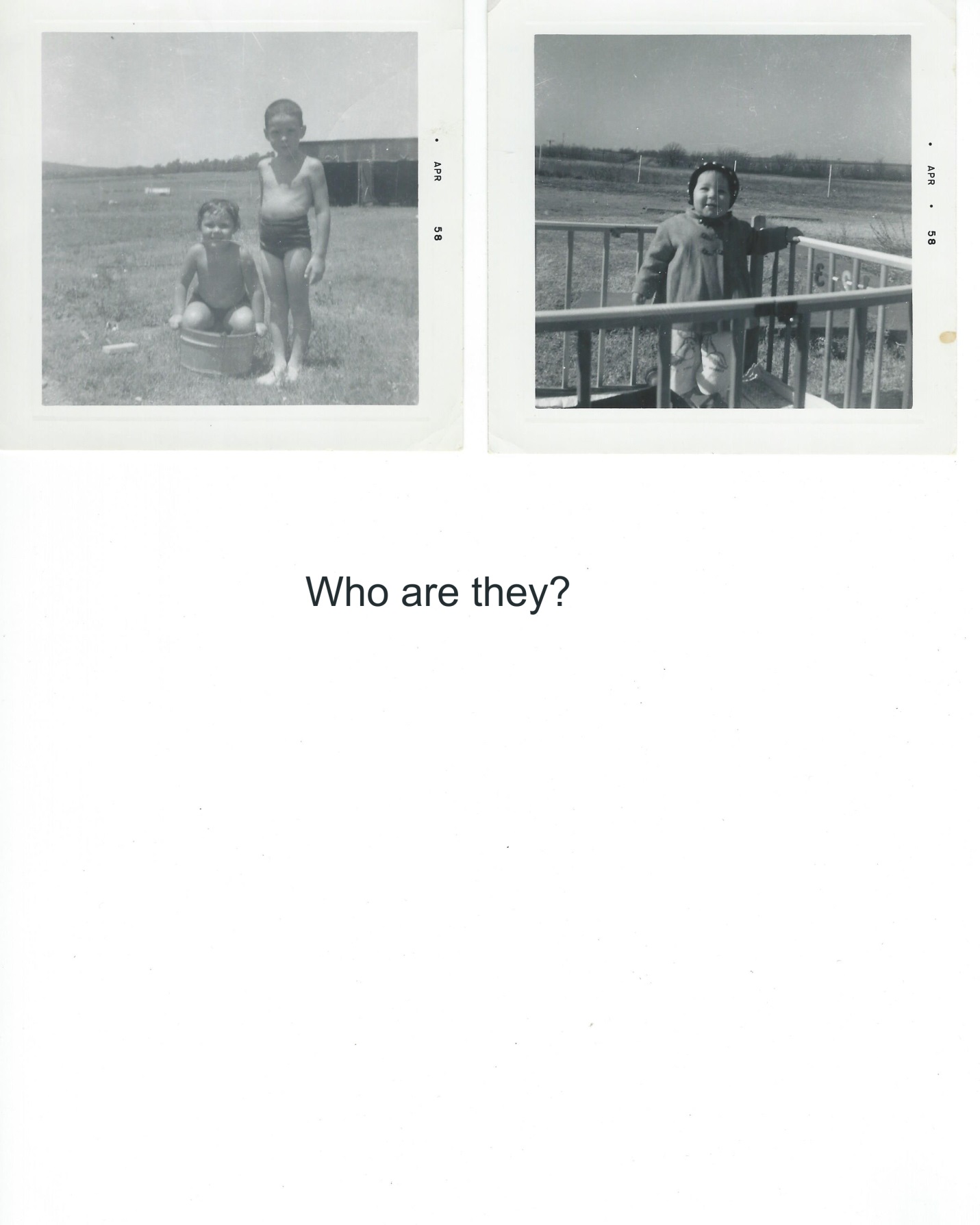 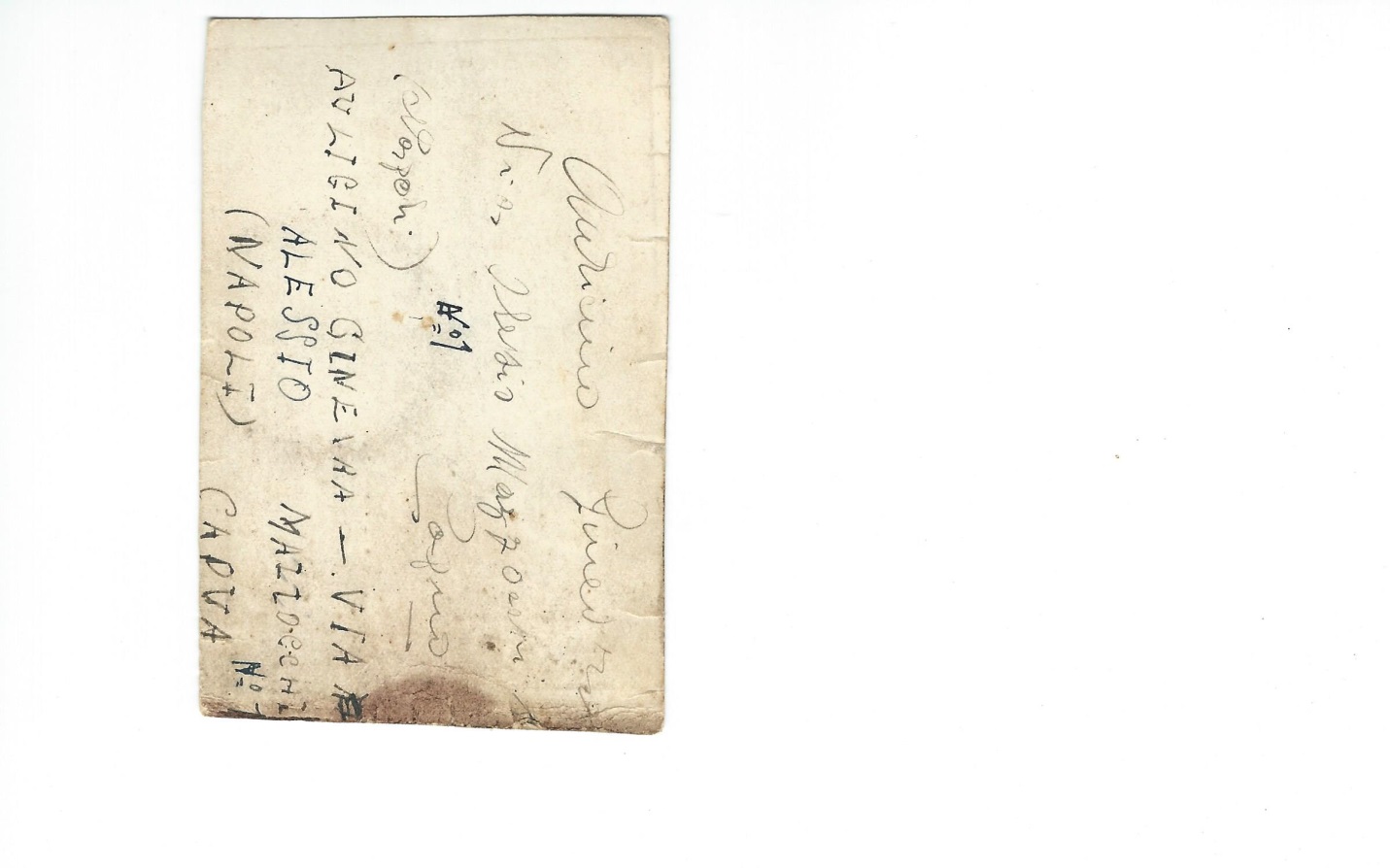 This is the back of the next picture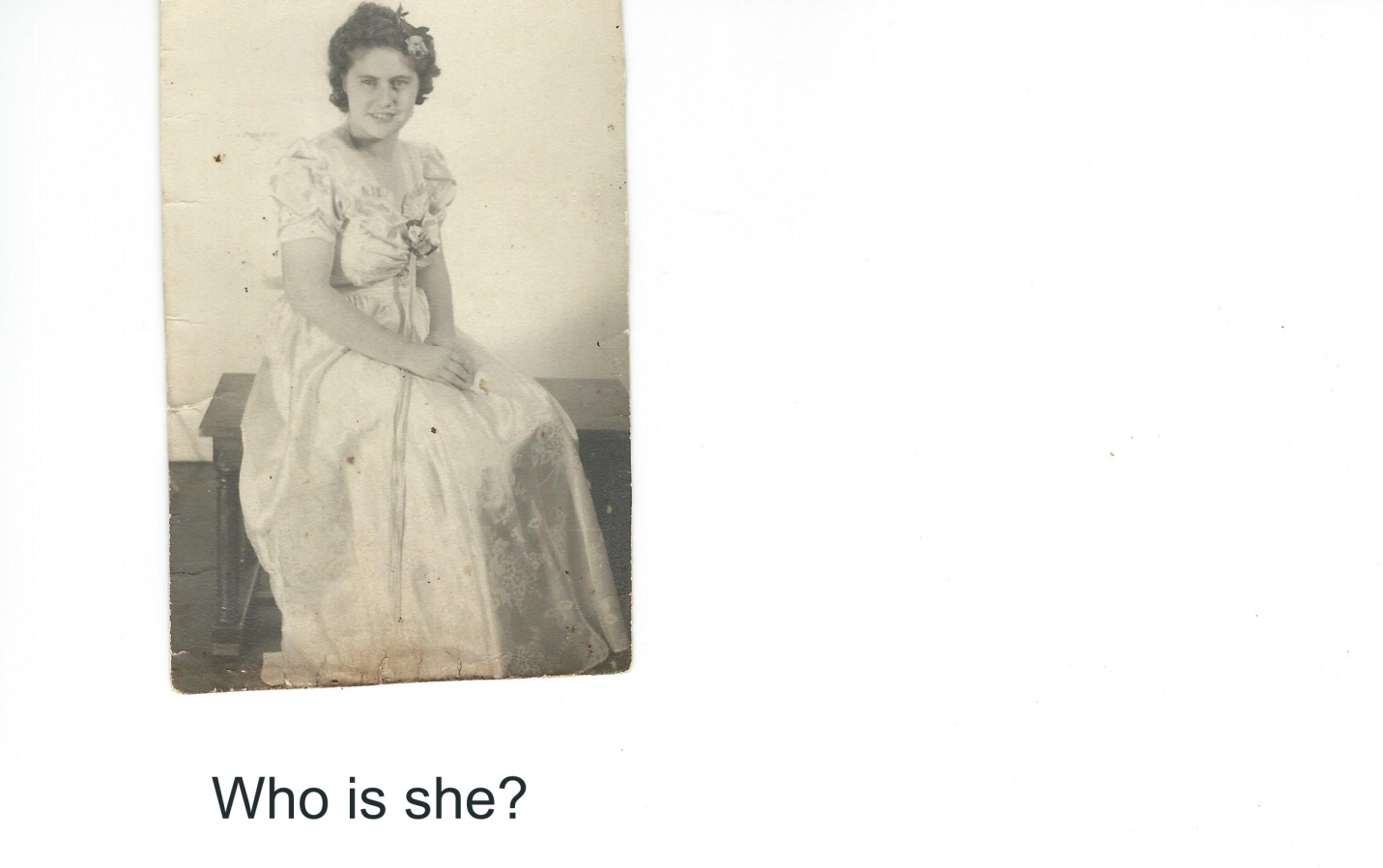 